РЕШЕНИЕ                            от 17 марта 2023 года № 159О внесении  изменений  в  решение Собрания депутатов Октябрьского сельского поселения № 113  от  08.02.2013 года «Об утверждении Правил землепользования и застройки Октябрьского сельского поселения»	В соответствии с Федеральным законом Российской Федерации
от 6 октября 2003 года № 131-ФЗ «Об общих принципах организации деятельности местного самоуправления в Российской Федерации», Федеральным законом от 14 июля  2022 года № 271-ФЗ «О внесении изменений в отдельные законодательные акты Российской Федерации», Уставом Октябрьского сельского поселения Собрание депутатов Октябрьского сельского поселения РЕШИЛО:1.Внести  в решение Собрания депутатов Октябрьского сельского поселения № 113  от  08.02.2013 года «Об утверждении Правил землепользования и застройки Октябрьского сельского поселения (далее –  Правила) следующие изменения:в части 1 статьи 16 Правил:а) пункт 5 изложить в следующей редакции: «5) градостроительные регламенты не устанавливаются для земель лесного фонда, земель водного фонда, покрытых поверхностными водами, земель запаса, земель особо охраняемых природных территорий (за исключением земель лечебно-оздоровительных местностей и курортов), сельскохозяйственных угодий в составе земель сельскохозяйственного назначения, земельных участков, расположенных в границах особых экономических зон и территорий опережающего развития;»; в части 1 статьи 24 Правил б)  пункт 10 изложить в следующей редакции:«5) требования к подготовке земельных участков для строительства и объекта капитального строительства для реконструкции, форма и порядок ведения общего и специальных журналов, в которых ведется учет выполнения работ, порядок осуществления строительства, реконструкции, капитального ремонта, порядок консервации объекта капитального строительства могут устанавливаться нормативными правовыми актами Российской Федерации.  в)  статью 24 дополнить пунктами 1.4 и 1.5 1.4. При осуществлении строительства, реконструкции, капитального ремонта объектов капитального строительства в соответствии с проектной документацией, рабочей документацией и выполненными на основании проектной документации, рабочей документации работами осуществляется ведение исполнительной документации.1.5. Исполнительная документация представляет собой документацию, содержащую материалы в текстовой и графической формах и отображающую фактическое исполнение функционально-технологических, конструктивных, инженерно-технических и иных решений, содержащихся в проектной документации, рабочей документации. Состав и порядок ведения исполнительной документации устанавливаются федеральным органом исполнительной власти, осуществляющим функции по выработке и реализации государственной политики и нормативно-правовому регулированию в сфере строительства, архитектуры и градостроительства.2. Настоящее решение вступает в силу после его официального опубликования (обнародования).3. Контроль за исполнением настоящего решения оставляю 
за собой.       Глава Октябрьского сельского поселения                             Т. В.Гаврилова Октябрьский ял шотан илемындепутатше погынжо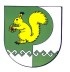 Собрание депутатов Октябрьского сельского поселения